                 ప్రథమ సంవత్సరం స్పెషల్ తెలుగుసెమిస్టర్ – 2పాఠ్య ప్రణాళికయూనిట్-I:జన్మభూమి (గేయం)                      -       రాయప్రోలు సుబ్బారావు యూనిట్-II:వేమన నీతి                                 -        వేమన పద్యాలు                                           (1 వ పద్యం నుండి 30 వ పద్యం వరకు )	                  30  పద్యాలు	 యూనిట్-III                                         గబ్బిలం                                     -         గుర్రం జాషువా                                                   గబ్బిలం-మొదటిభాగం-మొదటిపద్యం –                                                          ‘’చిక్కిన కాసుచే ......40వ పద్యం	                                                                                        ‘నీ యౌదార్యగుణంబు.... పుణ్యాంగనా!’’  వరకుయూనిట్-IV:                               భిక్షువర్షియసీ (కవితా ఖండిక )          -      శ్రీ రంగం శ్రీనివాసరావు(మహాప్రస్థానం నుండి)యూనిట్ – V: అమృతం కురిసిన రాత్రి (కవితా ఖండిక) -       దేవరకొండ బాలగంగాధర తిలక్                                            (‘అమృతం కురిసిన రాత్రి’ లోని 82వ పుట నుండి                                                 83వ పుట    వరకు) ప్రచురణ. విశాలాంధ్ర                                                                                                                     పబ్లికేషన్స్, హైదారాబాద్            యూనిట్-VI:                                    నల్లగేటు నందివర్ధన చెట్టు (వచన కవితా)     -        ప్రముఖ కవి శిఖామణిపిఠాపురం  రాజా ప్రభుత్వ  అటానమస్ కళాశాల  కాకినాడ .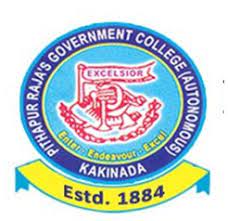 NAAC  సంస్థ ద్వారా ఏ గ్రేడ్  గా గుర్తింపు పొందిన  సంస్థబి.ఏ  స్పెషల్  తెలుగు                                                             రెండవ సెమిస్టర్సమయం : 2:30 గం                    బ్ల్యూప్రింట్            మార్కులు : 50I .    క్రింది వానిలో నాలుగింటికి  సంక్షిప్త  సమాధానాలు వ్రాయండి        4X5=20 మా            సిలబస్లోని  ప్రతి పాఠం నుండి ఒక్కొక్క  ప్రశ్న చొప్పున ఏడు ప్రశ్నలు ఇవ్వాలు  ప్రతి ప్రశ్నకు ఐదు               మార్కులు  చొప్పున   4X5=20 మా ‘జన్మ భూమి’  పాఠ్యాంశం నుండి  ఒక ప్రశ్న ఇవ్వాలి  ‘వేమన నీతి’  పాఠ్యాంశం  నుండి ఒక  ప్రశ్న ఇవ్వాలి  ‘గబ్బిలం’ పాఠ్యాంశం  నుండి ఒక ప్రశ్న ఇవ్వాలి  ‘భిక్షు వర్షీయసీ’ పాఠ్యాంశం నుండి ఒక  ఇవ్వాలి  ‘అమృతం  కురిసిన రాత్రి’   పాఠ్యాంశం నుండి ఒక ఇవ్వాలి   అమృతం సూరిసిన రాత్రి పాఠ్యాంశం నుండి ఒక ప్రశ్న ఇవ్వాలి  ‘వేమన నీతి’  పాఠ్యాంశం నుండి ఎన్నిక చెయ్యబడిన ఒక పద్యాన్ని  రాయమని ఇవ్వాలి ‘భిక్షు వర్షీయసీ’ పాఠ్యాంశం నుండి ఒక  ఇవ్వాలి గమనిక :   పై ప్రశ్నా పత్రం లోని ప్రశ్నలు అన్నియు  ‘ప్రశ్నల నిధి’ నుండి  మాత్రమే  పిఠాపురం  రాజా  ప్రభుత్వ  అటానమస్  కళాశాల , కాకినాడ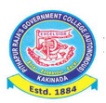 NAAC  సంస్థ ద్వారా A గ్రేడ్  గా గుర్తింపు పొందిన  సంస్థ .బి.ఏ  స్పెషల్ తెలుగు                                             రెండవ సెమినార్  మాదిరి  ప్రశ్నాపత్రం           సమయం : 2 : 30 గం                                           మార్కులు  50 మాI .       క్రింది వానిలో నాలుగింటికి సంక్షిప్త  సమాధానాలు వ్రాయండి               4X5=20 మా రాయప్రోలు వారి జన్మభూమి గేయం పై ఉన్న ప్రేరణలు, ప్రభావాలను వివరించండి ?ఆశను గూర్చి  వేమన చెప్పిన విషయాలను తెల్పండి ?గబ్బిలం కావ్యంలో  జాఘవా వర్ణించిన  పంచముడి  దుస్థితిని వివరించండి ?శ్రీ శ్రీ  అభ్యుదయ కవిగా  మారేందుకు  దారితీసిన  పరిస్థితులను  వివరించండి ?అప్సరసలు  కవిని దర్శించి  పలికిన తీరును  వివరించండి ?అమృతాన్ని  తాగిన కవి పలికిన తీరును తెల్పండి ?‘వేమన నీతి’ పాఠ్యాంశంలోని  ఒక వేమన పద్యాన్ని  రాయండి ?II .     క్రింది వానిలో  మూడింటికి సమాధానములు  రాయండి          3X10=30 మా రాయప్రోలు వారి ‘ జన్మభూమి గేయం’  జాతీయోద్యమం లో  అగ్ర శ్రేణికి  చెందింది ? చర్చించండి ?వేమన పాఠ్యభాగం ఆధారంగా  సామాజిక  ప్రబోధాన్ని వివరించండి ?జాఘవా గబ్బిలం ద్వారా పంచముడి సందేశాన్నిపంపించిన విధానాన్ని వివరించండి ?శ్రీ శ్రీ  ‘భిక్షువర్షీయసి’లో  మానవతా దృక్పధాన్ని  వివరించండి ?‘అమృతం కురిసిన రాత్రి’ ఖండికలో  తిలక్  అనుభూతివాదాన్ని  వివరించండి ?తిలక్ ‘అమృతం కురిసిన రాత్రి  ఖండికలో వెల్లడించిన అభిప్రాయంII .      క్రింది వానిలో  మూడింటికి  సమాధానములు  రాయండి                3X10=30 మా            సిలబస్ లోని ప్రతి పాఠం నుండి ఒక్కొక్క ప్రశ్న చొప్పున ఆరు ప్రశ్నలు  ఇవ్వాలి .                                    ప్రతి ప్రశ్నకు పది మార్కులు చొప్పున     3X10=30 మా  జన్మ భూమి  పాఠ్యాంశం నుండి ఒక ప్రశ్న ఇవ్వాలి . ‘వేమన నీతి’  పాఠ్యాంశం నుండి  ఒక ప్రశ్న ఇవ్వాలి  ‘గబ్బిలం’ పాఠ్యాంశం  నుండి ఒక ప్రశ్న ఇవ్వాలి  ‘భిక్షు వర్షీయసీ’ పాఠ్యాంశం నుండి ఒక ప్రశ్న ఇవ్వాలి  అమృతం  కురిసిన రాత్రి పాఠ్యాంశం నుండి ఒక ప్రశ్న ఇవ్వాలి  ‘వేమన నీతి’ పాఠ్యాంశం నుండి  ఒక పద్యాని  రాయాలి              గమనిక :  పై ప్రశ్నా పత్రం లోని  ప్రశ్నలు అన్నియు  ‘ప్రశ్నల నిది’ నుండి మాత్రమే ఇవ్వాలి .    APPORVED :                                            2.                                            3.4.                                              5.                                            6.     